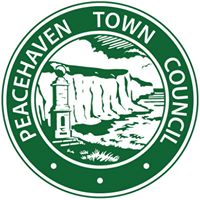 PEACEHAVEN TOWN COUNCIL - COMMITTEE TERMS OF REFERENCEGENERALThe standing committees of the council shall be as follows:Civic and Community EventsLeisure, Amenities and EnvironmentPersonnelPlanning and HighwaysPolicy and FinanceThe Policy & Finance Committee shall have 9 members consisting of the Chairman and Vice-Chairman of Council, the Chairman of the other Standing Committees (or if unavailable, their Vice-Chairmen) and three other members.The Planning & Highways Committee shall have 9 members, if possible to include at least one Member from each Ward of the TownThe Leisure, Amenities & Environment Committee, the Personnel Committee and the Civic & Events Committee shall each have 9 members.Committees have delegated authority to make decisions on items within their terms of reference, apart from where specifically restricted by either Standing Orders (SO) or Financial Regulations (FR). The acts and proceedings of a committee shall be deemed to be the acts and proceedings of the council.The council is not empowered to delegate certain specified decisions. The following will be matters for Full Council only (FR 1.13):Setting the final budget or the precept (council tax requirement)Approving the Annual Governance StatementApproving the Annual Accounting StatementsBorrowingWriting off bad debtsDeclaring eligibility for the General Power of CompetenceAddressing recommendations in any report from the internal or external auditorsAdditionally, the council must (FR 1.14):Determine and keep under regular review the bank mandate for all council bank accountsApprove any single grant or a single commitment in excess of £30,000In respect of annual salary for any employee, have regard to recommendations made by the relevant committee in accordance with its terms of reference Unless council determines otherwise, a committee may appoint a sub-committee whose terms of reference and membership shall be determined by the committee. (SO 4a)The members of a committee may include non-councillors unless it is a committee which regulates and controls the finances of the council. (SO 4b)The council shall determine the terms of reference of standing committees (SO 4d (i)), the number and time of the ordinary meetings of the committee (SO 4d (ii)), appoint the members of the committee (SO 4d (iv)) and appoint the chairman of the committee (SO 4d (vi)).The chairman of a committee may convene an extraordinary meeting of the committee at any time (SO 6c). If the chairman of a committee does not call an extraordinary meeting within 7 days of having been requested to do so by 2 members of the committee, any 2 members of the committee may convene an extraordinary meeting of the committee. (SO 6d) The quorum for each committee shall be one-third of the membership (with a minimum of three).The Mayor and Deputy Mayor are ex-officio members of every committee.CIVIC AND COMMUNITY EVENTS COMMITTEEThe Civic and Events Committee shall operate within the general guidance provided within these terms of reference, and shall in particular:Be responsible for determining the number and type of civic events held during the yearBe responsible for determining the number and type of large mayoral fundraising events held during the yearSupport the Civic and Marketing Officer in the day-to-day organisation of the agreed eventsReview the success of events, including attendance levels and charitable profit madeAgree and regularly review the council’s marketing strategyEnsure adequate risk assessments are completed for all eventsAgree and regularly review the council’s publications Prepare annual committee budget estimates for review by the Policy and Finance Committee Manage and monitor (at least on a quarterly basis) the income and expenditure against the approved budget for the committeeTo strengthen communications with the Community effectively via the Councils Media platforms (to be reviewed regularly) To manage and oversee the safe delivery of all community events carried out by the Town CouncilLEISURE, AMENITIES AND ENVIRONMENT COMMITTEEBe responsible for creating and monitoring a management plan for each of Peacehaven Town Council’s green spaces and public amenities (excluding Community House and LDC amenities). to ensure they are maintained and enhanced in line with Council policies.Be responsible for the provision, maintenance and upgrading of Peacehaven Town Council’s vehicles, equipment and buildings (excluding Community House).To determine annually all rents and charges (excluding Community House) for the use of all leisure and amenity facilities, including the commercial use of Peacehaven Town Council owned green spaces.Be responsible for the provision of recreational facilities.Be responsible for safety checks and maintenance of all playground equipment owned by Peacehaven Town Council and to keep records of this for 7 years.Make recommendations to the Personnel Committee regarding matters relating to the council’s staff engaged on the maintenance of grounds and facilities.Prepare annual Committee budget estimates for review by the Policy and Finance Committee.Manage and monitor at each committee meeting the income and expenditure against the approved budget for the committee.To advise on tenders and contracts for all aspects of maintenance and groundworks associated with recreational facilities in accordance with Peacehaven Town Council’s financial regulations and with reference to its Policy and Finance Committee.To advise on leases and/or licenses for regular use of recreational facilities by groups, organisations or individuals.Be responsible for complying with Council Policies, in particular those relating to climate change and the use of pesticides and to be proactive in ensuring that the Council’s carbon neutral targets are met by 2030.Monitor and report progress against the Council’s Internal and Community Business Plans.Manage and oversee the safe delivery of all community events carried out by the Town Council.PERSONNEL COMMITTEEThe Personnel Committee shall operate within the general guidance provided within these terms of reference, and shall in particular:Be responsible for approving adverts, job descriptions, personnel specifications and salary terms for staff vacanciesArrange interview panels or delegate authorisation to senior employees (as appropriate) in accordance with agreed council policyRegularly review the staff structure and employee terms and conditions of service, taking appropriate expert advice where necessaryAssess and act where necessary in respect of staff grievances in accordance with agreed council policy Assess and act where necessary in respect of staff disciplinary in accordance with agreed council policy Approve annual salary increases in accordance with the requirements of Financial RegulationsMake recommendations to Full Council with regard to the appointment or dismissal of the Town ClerkPLANNING AND HIGHWAYS COMMITTEEThe Planning and Highways Committee shall operate within the general guidance provided within these terms of reference, and shall in particular:Make representations to the Local Planning Authority on applications for planning permissionMake representations in respect of appeals against the refusal of planning permissionsMake recommendations regarding street namesConsider and monitor the Town and other developmental plans and the making of all appropriate representationsFacilitate economic development initiatives, including those pertaining to town centre matters, for the benefit of Peacehaven and make recommendations on all related matters, including liaising as appropriate with other agenciesMake representations to the appropriate Planning Authority in respect of other planning matters not otherwise referred to Make representations to the appropriate authority in respect of highway matters and public transport servicesMake representations to Lewes District Council regarding Public Entertainment Licensing and Licensed Premises generallyManage the Town Enhancement projects including shrub/flower planters as determined from time to time.Be responsible for the provision and maintenance of Town Council owned bus shelters, street/footpath lighting and shrub/flower plantersPrepare annual committee budget estimates for review by the Policy and Finance Committee Manage and monitor (at least on a quarterly basis) the income and expenditure against the approved budget for the committeeTo determine and agree the frequency and the contractor for highway grass verge cutting on an annual basisPOLICY AND FINANCE COMMITTEEMeets a minimum of 5 times a year.The Officers responsible for reporting to this committee are the Clerk and Finance Officer.Responsible for ensuring the sound management of the Council’s finances including the awarding of grants and Members Allowances where appropriate and its corporate facilities.Make recommendations on any financial matters to be dealt with by Full Council (as outlined in the general terms of reference)Be responsible for the review and adoption of appropriate policies to support the day-to-day administration of the councilBe responsible for matters not specifically delegated to any other standing committeeBe responsible for ensuring risk assessments are undertaken as appropriateBe responsible for ensuring the council has adequate insurance Be responsible for the Council’s Asset register.Be responsible for the Council’s insurance requirements.Act as lead committee in respect of any partnership initiative of a corporate nature with the principal Local Authorities for the area including the development of Joint Partnership Committees and constitutional matters.Prepare annual Committee budget estimates in October on all Terms of Reference referred to above and forward to the Policy & Finance Committee not later than DecemberManage and Monitor at least on a quarterly basis the expenditure incurred and committed against the approved budget estimates for the Committee and monitor all other Standing CommitteesPrepare annual committee budget estimates, and review alongside other standing committee budget estimates to formulate a recommended budget and precept requirement for approval by Full CouncilManage and monitor (at least on a quarterly basis) the income and expenditure against the approved budget for the committee and council as a wholeTo consider and make decisions on grant applications.  At least one of its meetings each year will be devoted to the consideration of grant applications funded out of the Grants budget; applications for funding from this budget may, however, be considered at other times of the year too.To support, monitor and implement the parts of the Business Plan relevant to the committee and make recommendations to Council for revisions if/as requiredTo oversee all legal matters pertaining to leases, mortgage, insurance claims, insurance cover, damage to property, vehicle insurance and debt recoveryBe responsible for Community House, in liaison with the Civic & Community Events Committee.